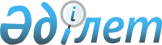 О внесении изменений в решение Жалагашского районного маслихата от 27 декабря 2018 года №35-1 “О бюджетах поселка Жалагаш и сельских округов на 2019-2021 годы”
					
			С истёкшим сроком
			
			
		
					Решение Жалагашского районного маслихата Кызылординской области от 13 марта 2019 года № 38-1. Зарегистрировано Департаментом юстиции Кызылординской области 18 марта 2019 года № 6734. Прекращено действие в связи с истечением срока
      В соответствии со статьей 109-1 Кодекса Республики Казахстан от 4 декабря 2008 года “Бюджетный кодекс Республики Казахстан” и пункта 1 статьи 6 Закона Республики Казахстан от 23 января 2001 года “О местном государственном управлении и самоуправлении в Республике Казахстан” Жалагашский районный маслихат РЕШИЛ:
      1. Внести в решение Жалагашского районного маслихата от 27 декабря 2018 года № 351 “О бюджетах поселка Жалагаш и сельских округов на 2019-2021 годы” (зарегистрировано в реестре государственной регистрации нормативных правовых актов за номером 6643, опубликовано 17 января 2019 года в эталонном контрольном банке нормативных правовых актов Республики Казахстан и в газете “Жалағаш жаршысы” 09 января 2019 года) следующие изменения:
      пункт 1 изложить в новой редакции:
      “1. Утвердить бюджет поселка Жалагаш на 2019 – 2021 годы согласно приложениям 1, 2 и 3 к настоящему решению соответственно, в том числе на 2019 год в следующих объемах:
      1) доходы – 976 013,7 тысяч тенге, в том числе по:
      налоговым поступлениям – 43 989 тысяч тенге;
      неналоговым поступлениям – 1 000 тысяч тенге;
      поступлениям от продажи основного капитала – 0;
      поступлениям трансфертов – 931 024,7 тысяч тенге;
      2) расходы – 977 155,9 тысяч тенге;
      3) чистое бюджетное кредитование – 0;
      бюджетные кредиты – 0;
      погашение бюджетных кредитов – 0;
      4) сальдо по операциям с финансовыми активами – 0;
      приобретение финансовых активов – 0;
      поступления от продажи финансовых активов государства – 0;
      5) дефицит (профицит) бюджета – 0;
      6) финансирование дефицита (использование профицита) бюджета – 0;
      поступление займов –0;
      погашение займов – 0; 
      используемые остатки бюджетных средств – 1142,2 тысяч тенге;
      7) учесть, что обьем субвенции выделенные в бюджет поселка Жалагаш на 2019 год предусмотрены в сумме 375 791 тысяч тенге.”;
      пункт 2 изложить в новой редакции:
      “2. Утвердить бюджет сельского округа Аккум на 2019 – 2021 годы согласно приложениям 4, 5 и 6 к настоящему решению соответственно, в том числе на 2019 год в следующих объемах:
      1) доходы – 98 153 тысяч тенге, в том числе по:
      налоговым поступлениям – 1 443 тысяч тенге;
      неналоговым поступлениям – 157 тысяч тенге;
      поступлениям от продажи основного капитала – 0;
      поступлениям трансфертов – 96 553 тысяч тенге;
      2) расходы – 98 648,5 тысяч тенге;
      3) чистое бюджетное кредитование – 0;
      бюджетные кредиты – 0;
      погашение бюджетных кредитов – 0;
      4) сальдо по операциям с финансовыми активами – 0;
      приобретение финансовых активов – 0;
      поступления от продажи финансовых активов государства – 0;
      5) дефицит (профицит) бюджета – 0;
      6) финансирование дефицита (использование профицита) бюджета – 0;
      поступление займов –0;
      погашение займов – 0; 
      используемые остатки бюджетных средств – 495,5 тысяч тенге;
      7) учесть, что обьем субвенции выделенные в бюджет сельского округа Аккум на 2019 год предусмотрены в сумме 88 884 тысяч тенге.”;
      пункт 3 изложить в новой редакции:
      “3. Утвердить бюджет сельского округа Бухарбай батыр на 2019 – 2021 годы согласно приложениям 7, 8 и 9 к настоящему решению соответственно, в том числе на 2019 год в следующих объемах:
      1) доходы – 113 059 тысяч тенге, в том числе по:
      налоговым поступлениям – 1 695 тысяч тенге;
      неналоговым поступлениям – 105 тысяч тенге;
      поступлениям от продажи основного капитала – 0;
      поступлениям трансфертов – 111 259 тысяч тенге;
      2) расходы – 113 219 тысяч тенге;
      3) чистое бюджетное кредитование – 0;
      бюджетные кредиты – 0;
      погашение бюджетных кредитов – 0;
      4) сальдо по операциям с финансовыми активами – 0;
      приобретение финансовых активов – 0;
      поступления от продажи финансовых активов государства – 0;
      5) дефицит (профицит) бюджета – 0;
      6) финансирование дефицита (использование профицита) бюджета – 0;
      поступление займов –0;
      погашение займов – 0; 
      используемые остатки бюджетных средств – 160 тысяч тенге;
      7) учесть, что обьем субвенции выделенные в бюджет сельского округа Бухарбай батыр на 2019 год предусмотрены в сумме 104 287 тысяч тенге.”;
      пункт 4 изложить в новой редакции:
      “4. Утвердить бюджет сельского округа Енбек на 2019 – 2021 годы согласно приложениям 10, 11 и 12 к настоящему решению соответственно, в том числе на 2019 год в следующих объемах:
      1) доходы – 58 921 тысяч тенге, в том числе по:
      налоговым поступлениям – 1 200 тысяч тенге;
      неналоговым поступлениям – 100 тысяч тенге;
      поступлениям от продажи основного капитала – 0;
      поступлениям трансфертов – 57 621 тысяч тенге;
      2) расходы – 59 145,2 тысяч тенге;
      3) чистое бюджетное кредитование – 0;
      бюджетные кредиты – 0;
      погашение бюджетных кредитов – 0;
      4) сальдо по операциям с финансовыми активами – 0;
      приобретение финансовых активов – 0;
      поступления от продажи финансовых активов государства – 0;
      5) дефицит (профицит) бюджета – 0;
      6) финансирование дефицита (использование профицита) бюджета – 0;
      поступление займов –0;
      погашение займов – 0; 
      используемые остатки бюджетных средств – 224,2 тысяч тенге;
      7) учесть, что обьем субвенции выделенные в бюджет сельского округа Енбек на 2019 год предусмотрены в сумме 53 566 тысяч тенге.”;
      пункт 5 изложить в новой редакции:
      “5. Утвердить бюджет сельского округа Мадениет на 2019 – 2021 годы согласно приложениям 13, 14 и 15 к настоящему решению соответственно, в том числе на 2019 год в следующих объемах:
      1) доходы – 100 422 тысяч тенге, в том числе по:
      налоговым поступлениям – 2 400 тысяч тенге;
      неналоговым поступлениям – 100 тысяч тенге;
      поступлениям от продажи основного капитала – 0;
      поступлениям трансфертов – 97 922 тысяч тенге;
      2) расходы – 100 740 тысяч тенге;
      3) чистое бюджетное кредитование – 0;
      бюджетные кредиты – 0;
      погашение бюджетных кредитов – 0;
      4) сальдо по операциям с финансовыми активами – 0;
      приобретение финансовых активов – 0;
      поступления от продажи финансовых активов государства – 0;
      5) дефицит (профицит) бюджета – 0;
      6) финансирование дефицита (использование профицита) бюджета – 0;
      поступление займов –0;
      погашение займов – 0; 
      используемые остатки бюджетных средств – 318 тысяч тенге;
      7) учесть, что обьем субвенции выделенные в бюджет сельского округа Мадениет на 2019 год предусмотрены в сумме 66 755 тысяч тенге.”;
      приложения 1, 4, 7, 10, 13 указанного решения изложить в новых редакциях согласно приложениям 1, 2, 3, 4, 5 к настоящему решению.
      2. Настоящее решение вводится в действие с 1 января 2019 года и подлежит официальному опубликованию. Бюджет поселка Жалагаш на 2019 год Бюджет сельского округа Аккум на 2019 год Бюджет сельского округа Бухарбай батыр на 2019 год Бюджет сельского округа Енбек на 2019 год Бюджет сельского округа Мадениет на 2019 год
					© 2012. РГП на ПХВ «Институт законодательства и правовой информации Республики Казахстан» Министерства юстиции Республики Казахстан
				
      Председатель 38 сессии Жалагашскогорайонного маслихата

ЖАМАНОВ М.

      Секретарь Жалагашского районногомаслихата

ЕСПАНОВ М.
Приложение 1 к решению Жалагашского районного маслихата от “13” марта 2019 года №38-1Приложение 1 к решению Жалагашского районного маслихата от “27” декабря 2018 года №35-1
Категория
Категория
Категория
Категория
Сумма, 
тысяч тенге
Класс
Класс
Класс
Сумма, 
тысяч тенге
Подкласс
Подкласс
Сумма, 
тысяч тенге
Наименование
Сумма, 
тысяч тенге
Доходы
976 013,7
1
Налоговые поступления
43 989
01
Подоходный налог
25124
2
Индивидуальный подоходный налог
25124
04
Hалоги на собственность
18865
1
Hалоги на имущество
313
3
Земельный налог
581
4
Hалог на транспортные средства
17971
2
Неналоговые поступления
1000
01
Доходы от государственной собственности
700
5
Доходы от аренды имущества, находящегося в государственной собственности
700
06
Прочие неналоговые поступления
300
1
Прочие неналоговые поступления
300
3
Поступления от продажи основного капитала
0
01
Продажа государственного имущества, закрепленного за государственными учреждениями
0
1
Продажа государственного имущества, закрепленного за государственными учреждениями
0
4
Поступления трансфертов
931 024,7
02
Трансферты из вышестоящих органов государственного управления
931024,7
3
Трансферты из районного (города областного значения) бюджета
931024,7
Функциональная группа
Функциональная группа
Функциональная группа
Функциональная группа
Сумма, 
тысяч тенге
Администратор бюджетных программ
Администратор бюджетных программ
Администратор бюджетных программ
Сумма, 
тысяч тенге
Программа
Программа
Сумма, 
тысяч тенге
Наименование
Сумма, 
тысяч тенге
Расходы 
977 155,9
01
Государственные услуги общего характера
55 860,2
124
Аппарат акима города районного значения, села, поселка, сельского округа
55 860,2
001
Услуги по обеспечению деятельности акима города районного значения, села, поселка, сельского округа
54610
022
Капитальные расходы государственного органа
850,2
053
Управление коммунальным имуществом города районного значения, села, поселка, сельского округа
400
04
Образование
258 886
124
Аппарат акима города районного значения, села, поселка, сельского округа
258886
004
Дошкольное воспитание и обучение и организация медицинского обслуживания в организациях дошкольного воспитания и обучения
258886
06
Социальная помощь и социальное обеспечение
33 507
124
Аппарат акима города районного значения, села, поселка, сельского округа
33507
003
Оказание социальной помощи нуждающимся гражданам на дому
33507
07
Жилищно-коммунальное хозяйство
65 565
124
Аппарат акима города районного значения, села, поселка, сельского округа
65565
008
Освещение улиц населенных пунктов
30204
009
Обеспечение санитарии населенных пунктов
15000
011
Благоустройство и озеленение населенных пунктов
20361
12
Транспорт и коммуникации
548 337,7
124
Аппарат акима города районного значения, села, поселка, сельского округа
548337,7
045
Капитальный и средний ремонт автомобильных дорог в городах районного значения, селах, поселках, сельских округах
548337,7
13
Прочие
15 000
124
Аппарат акима города районного значения, села, поселка, сельского округа
15000
040
Реализация мероприятий для решения вопросов обустройства населенных пунктов в реализацию мер по содействию экономическому развитию регионов в рамках Программы развития регионов до 2020 года
15000
Дефицит (профицит) бюджета
0
Финансирование дефицита (использование профицита) бюджета
0
8
Используемые остатки бюджетных средств
1142,2
1
Свободные остатки бюджетных средств
1142,2Приложение 2 к решению Жалагашского районного маслихата от “13” марта 2019 года №38-1Приложение 4 к решению Жалагашского районного маслихата от “27” декабря 2018 года №35-1
Категория
Категория
Категория
Категория
Сумма, 
тысяч тенге
Класс
Класс
Класс
Сумма, 
тысяч тенге
Подкласс
Подкласс
Сумма, 
тысяч тенге
Наименование
Сумма, 
тысяч тенге
Доходы
98 153
1
Налоговые поступления
1 443
01
Подоходный налог
100
2
Индивидуальный подоходный налог
100
04
Hалоги на собственность
1343
1
Hалоги на имущество
20
3
Земельный налог
136
4
Hалог на транспортные средства
1187
2
Неналоговые поступления
157
06
Прочие неналоговые поступления
157
1
Прочие неналоговые поступления
157
3
Поступления от продажи основного капитала
0
01
Продажа государственного имущества, закрепленного за государственными учреждениями
0
1
Продажа государственного имущества, закрепленного за государственными учреждениями
0
4
Поступления трансфертов
96 553
02
Трансферты из вышестоящих органов государственного управления
96553
Трансферты из районного (города областного значения) бюджета
96553
Функциональная группа
Функциональная группа
Функциональная группа
Функциональная группа
Сумма, 
тысяч тенге
Администратор бюджетных программ
Администратор бюджетных программ
Администратор бюджетных программ
Сумма, 
тысяч тенге
Программа
Программа
Сумма, 
тысяч тенге
Наименование
Сумма, 
тысяч тенге
Расходы
98 648,5
01
Государственные услуги общего характера
21 063,5
124
Аппарат акима города районного значения, села, поселка, сельского округа
21 063,5
001
Услуги по обеспечению деятельности акима города районного значения, села, поселка, сельского округа
20753,5
022
Капитальные расходы государственного органа
180
032
Капитальные расходы подведомственных государственных учреждений и организаций
130
04
Образование
45 805
124
Аппарат акима города районного значения, села, поселка, сельского округа
45805
004
Дошкольное воспитание и обучение и организация медицинского обслуживания в организациях дошкольного воспитания и обучения
45805
06
Социальная помощь и социальное обеспечение
2 808
124
Аппарат акима города районного значения, села, поселка, сельского округа
2808
003
Оказание социальной помощи нуждающимся гражданам на дому
2808
07
Жилищно-коммунальное хозяйство
5 382
124
Аппарат акима города районного значения, села, поселка, сельского округа
5382
008
Освещение улиц населенных пунктов
718
009
Обеспечение санитарии населенных пунктов
698
011
Благоустройство и озеленение населенных пунктов
3966
08
Культура, спорт, туризм и информационное пространство
21 590
124
Аппарат акима города районного значения, села, поселка, сельского округа
21590
006
Поддержка культурно-досуговой работы на местном уровне
21590
13
Прочие
2000
124
Аппарат акима города районного значения, села, поселка, сельского округа
2000
040
Реализация мероприятий для решения вопросов обустройства населенных пунктов в реализацию мер по содействию экономическому развитию регионов в рамках Программы развития регионов до 2020 года
2000
Дефицит (профицит) бюджета
0
Финансирование дефицита (использование профицита) бюджета
0
8
Используемые остатки бюджетных средств
495,5
1
Свободные остатки бюджетных средств
495,5Приложение 3 к решению Жалагашского районного маслихата от “13” марта 2019 года №38-1Приложение 7 к решению Жалагашского районного маслихата от “27” декабря 2018 года №35-1
Категория
Категория
Категория
Категория
Сумма, 
тысяч тенге
Класс
Класс
Класс
Сумма, 
тысяч тенге
Подкласс
Подкласс
Сумма, 
тысяч тенге
Наименование
Сумма, 
тысяч тенге
Доходы
113 059
1
Налоговые поступления
1 695
01
Подоходный налог
230
2
Индивидуальный подоходный налог
230
04
Hалоги на собственность
1465
1
Hалоги на имущество
26
3
Земельный налог
80
4
Hалог на транспортные средства
1359
2
Неналоговые поступления
105
06
Прочие неналоговые поступления
105
1
Прочие неналоговые поступления
105
3
Поступления от продажи основного капитала
0
01
Продажа государственного имущества, закрепленного за государственными учреждениями
0
1
Продажа государственного имущества, закрепленного за государственными учреждениями
0
4
Поступления трансфертов
111 259
02
Трансферты из вышестоящих органов государственного управления
111259
3
Трансферты из районного (города областного значения) бюджета
111259
Функциональная группа
Функциональная группа
Функциональная группа
Функциональная группа
Сумма, 
тысяч тенге
Администратор бюджетных программ
Администратор бюджетных программ
Администратор бюджетных программ
Сумма, 
тысяч тенге
Программа
Программа
Сумма, 
тысяч тенге
Наименование
Сумма, 
тысяч тенге
Расходы
113 219
01
Государственные услуги общего характера
25 734
124
Аппарат акима города районного значения, села, поселка, сельского округа
25 734
001
Услуги по обеспечению деятельности акима города районного значения, села, поселка, сельского округа
24771
022
Капитальные расходы государственного органа
298
032
Капитальные расходы подведомственных государственных учреждений и организаций
665
04
Образование
55 733
124
Аппарат акима города районного значения, села, поселка, сельского округа
55733
004
Дошкольное воспитание и обучение и организация медицинского обслуживания в организациях дошкольного воспитания и обучения
55733
06
Социальная помощь и социальное обеспечение
2 899
124
Аппарат акима города районного значения, села, поселка, сельского округа
2899
003
Оказание социальной помощи нуждающимся гражданам на дому
2899
07
Жилищно-коммунальное хозяйство
1 919
124
Аппарат акима города районного значения, села, поселка, сельского округа
1919
008
Освещение улиц населенных пунктов
965
009
Обеспечение санитарии населенных пунктов
354
011
Благоустройство и озеленение населенных пунктов
600
08
Культура, спорт, туризм и информационное пространство
17 434
124
Аппарат акима города районного значения, села, поселка, сельского округа
17434
006
Поддержка культурно-досуговой работы на местном уровне
17434
13
Прочие
9500
124
Аппарат акима города районного значения, села, поселка, сельского округа
9500
040
Реализация мероприятий для решения вопросов обустройства населенных пунктов в реализацию мер по содействию экономическому развитию регионов в рамках Программы развития регионов до 2020 года
9500
Дефицит (профицит) бюджета
0
Финансирование дефицита (использование профицита) бюджета
0
8
Используемые остатки бюджетных средств
160
1
Свободные остатки бюджетных средств
160Приложение 4 к решению Жалагашского районного маслихата от “13” марта 2019 года №38-1Приложение 10 к решению Жалагашского районного маслихата от “27” декабря 2018 года №35-1
Категория
Категория
Категория
Категория
Сумма, 
тысяч тенге
Класс
Класс
Класс
Сумма, 
тысяч тенге
Подкласс
Подкласс
Сумма, 
тысяч тенге
Наименование
Сумма, 
тысяч тенге
Доходы
58 921
1
Налоговые поступления
1 200
01
Подоходный налог
127
2
Индивидуальный подоходный налог
127
04
Hалоги на собственность
1073
1
Hалоги на имущество
26
3
Земельный налог
64
4
Hалог на транспортные средства
983
2
Неналоговые поступления
100
06
Прочие неналоговые поступления
100
1
Прочие неналоговые поступления
100
3
Поступления от продажи основного капитала
0
01
Продажа государственного имущества, закрепленного за государственными учреждениями
0
1
Продажа государственного имущества, закрепленного за государственными учреждениями
0
4
Поступления трансфертов
57 621
02
Трансферты из вышестоящих органов государственного управления
57621
3
Трансферты из районного (города областного значения) бюджета
57621
Функциональная группа
Функциональная группа
Функциональная группа
Функциональная группа
Сумма, 
тысяч тенге
Администратор бюджетных программ
Администратор бюджетных программ
Администратор бюджетных программ
Сумма, 
тысяч тенге
Программа
Программа
Сумма, 
тысяч тенге
Наименование
Сумма, 
тысяч тенге
Расходы
59 145,2
01
Государственные услуги общего характера
26 814,2
124
Аппарат акима города районного значения, села, поселка, сельского округа
26 814,2
001
Услуги по обеспечению деятельности акима города районного значения, села, поселка, сельского округа
25745
022
Капитальные расходы государственного органа
404,2
032
Капитальные расходы подведомственных государственных учреждений и организаций
665
06
Социальная помощь и социальное обеспечение
1 475
124
Аппарат акима города районного значения, села, поселка, сельского округа
1475
003
Оказание социальной помощи нуждающимся гражданам на дому
1475
07
Жилищно-коммунальное хозяйство
2 104
124
Аппарат акима города районного значения, села, поселка, сельского округа
2104
008
Освещение улиц населенных пунктов
682
009
Обеспечение санитарии населенных пунктов
718
011
Благоустройство и озеленение населенных пунктов
704
08
Культура, спорт, туризм и информационное пространство
19 252
124
Аппарат акима города районного значения, села, поселка, сельского округа
19252
006
Поддержка культурно-досуговой работы на местном уровне
19252
13
Прочие
9 500
124
Аппарат акима города районного значения, села, поселка, сельского округа
9500
040
Реализация мероприятий для решения вопросов обустройства населенных пунктов в реализацию мер по содействию экономическому развитию регионов в рамках Программы развития регионов до 2020 года
9500
Дефицит (профицит) бюджета
0
Финансирование дефицита (использование профицита) бюджета
0
8
Используемые остатки бюджетных средств
224,2
1
Свободные остатки бюджетных средств
224,2Приложение 5 к решению Жалагашского районного маслихата от “13” марта 2019 года №38-1Приложение 13 к решению Жалагашского районного маслихата от “27” декабря 2018 года №35-1
Категория
Категория
Категория
Категория
Сумма, 
тысяч тенге
Класс
Класс
Класс
Сумма, 
тысяч тенге
Подкласс
Подкласс
Сумма, 
тысяч тенге
Наименование
Сумма, 
тысяч тенге
Доходы
100 422
1
Налоговые поступления
2 400
01
Подоходный налог
350
2
Индивидуальный подоходный налог
350
04
Hалоги на собственность
2050
1
Hалоги на имущество
20
3
Земельный налог
96
4
Hалог на транспортные средства
1934
2
Неналоговые поступления
100
06
Прочие неналоговые поступления
100
1
Прочие неналоговые поступления
100
3
Поступления от продажи основного капитала
0
01
Продажа государственного имущества, закрепленного за государственными учреждениями
0
1
Продажа государственного имущества, закрепленного за государственными учреждениями
0
4
Поступления трансфертов
97 922
02
Трансферты из вышестоящих органов государственного управления
97922
3
Трансферты из районного (города областного значения) бюджета
97922
Функциональная группа
Функциональная группа
Функциональная группа
Функциональная группа
Сумма, 
тысяч тенге
Администратор бюджетных программ
Администратор бюджетных программ
Администратор бюджетных программ
Сумма, 
тысяч тенге
Программа
Программа
Сумма, 
тысяч тенге
Наименование
Сумма, 
тысяч тенге
Расходы
100 740
01
Государственные услуги общего характера
25 059
124
Аппарат акима города районного значения, села, поселка, сельского округа
24994
001
Услуги по обеспечению деятельности акима города районного значения, села, поселка, сельского округа
24814
022
Капитальные расходы государственного органа
180
032
Капитальные расходы подведомственных государственных учреждений и организаций
65
04
Образование
44 656
124
Аппарат акима города районного значения, села, поселка, сельского округа
44656
004
Дошкольное воспитание и обучение и организация медицинского обслуживания в организациях дошкольного воспитания и обучения
44656
06
Социальная помощь и социальное обеспечение
1 698
124
Аппарат акима города районного значения, села, поселка, сельского округа
1698
003
Оказание социальной помощи нуждающимся гражданам на дому
1698
07
Жилищно-коммунальное хозяйство
1828
124
Аппарат акима города районного значения, села, поселка, сельского округа
1828
008
Освещение улиц населенных пунктов
687
009
Обеспечение санитарии населенных пунктов
454
011
Благоустройство и озеленение населенных пунктов
687
08
Культура, спорт, туризм и информационное пространство
20 499
124
Аппарат акима города районного значения, села, поселка, сельского округа
20499
006
Поддержка культурно-досуговой работы на местном уровне
20499
13
Прочие
7000
124
Аппарат акима города районного значения, села, поселка, сельского округа
7000
040
Реализация мероприятий для решения вопросов обустройства населенных пунктов в реализацию мер по содействию экономическому развитию регионов в рамках Программы развития регионов до 2020 года
7000
Дефицит (профицит) бюджета
0
Финансирование дефицита (использование профицита) бюджета
0
8
Используемые остатки бюджетных средств
318
1
Свободные остатки бюджетных средств
318